ПРОЕКТ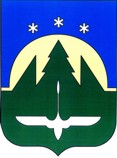 АДМИНИСТРАЦИЯ ГОРОДА ХАНТЫ-МАНСИЙСКАХанты-Мансийского автономного округа-ЮгрыПОСТАНОВЛЕНИЕот  _________________								№ _____Об утверждении Положения об организации отдыха детей в каникулярное времяВ соответствии Федеральными законами от 06.10.2003 № 131-ФЗ «Об общих принципах организации местного самоуправления в Российской Федерации», от 24.07.1998 № 124-ФЗ «Об основных гарантиях прав ребенка в Российской Федерации», руководствуясь пунктом 13 статьи 8, статьей 71 Устава города Ханты-Мансийска:1. Утвердить:1.1. Положение об организации отдыха детей в каникулярное время согласно приложению 1 к настоящему постановлению.1.2. Положение о возмещении стоимости услуг, оказываемых лицами, сопровождающими детей до места нахождения организаций, обеспечивающих отдых детей в каникулярное время, и обратно согласно приложению 2 к настоящему постановлению.2. Признать утратившим силу постановление Администрации города Ханты-Мансийска от 02.02.2011 № 96 «О порядке организации отдыха и оздоровления детей».3. Настоящее постановление вступает в силу после дня его официального опубликования.4. Контроль, за выполнением настоящего постановления возложить на заместителя Главы Администрации города Ханты-Мансийска Черкунову И.А.Глава Администрациигорода Ханты-Мансийска						       М.П. РяшинПриложение 1к постановлению Администрациигорода Ханты-Мансийскаот ____________ № _____Положениеоб организации отдыха детей в каникулярное время(далее – Положение)Общие положения1.1. Настоящее Положение разработано в соответствии с Федеральными законами от 06.10.2003 № 131-ФЗ «Об общих принципах организации местного самоуправления в Российской Федерации», от 24.07.1998 № 124-ФЗ «Об основных гарантиях прав ребенка в Российской Федерации», Уставом города Ханты-Мансийска в целях функционирования и развития системы отдыха, оздоровления, занятости детей и молодежи города Ханты-Мансийска и определяет:- порядок открытия и организации работы оздоровительных лагерей с дневным пребыванием детей;- порядок предоставления детям, проживающим в городе Ханты-Мансийске, путевок в организации, обеспечивающие отдых детей в каникулярное время.1.2. Отдых детей в каникулярное время - это отдых детей на время летних, осенних, зимних и весенних каникул, установленные для обучающихся муниципальных образовательных организаций, продолжительность которых определяется законодательством Российской Федерации и осуществляется в форме выездного отдыха детей в климатические благоприятные регионы на территории Российской Федерации и за её пределами, а также в форме отдыха в оздоровительных лагерях с дневным пребыванием детей, организованных на базе муниципальных образовательных организаций, учреждений физкультурно-оздоровительной и спортивной направленности, учреждений культуры, расположенных в городе Ханты-Мансийске.1.3. Финансирование расходов на организацию отдыха детей в каникулярное время осуществляется в пределах доведенных бюджетных ассигнований, лимитов бюджетных обязательств бюджета города Ханты-Мансийск на текущий финансовый год, а также из иных источников, не запрещенных законодательством Российской Федерации.Порядокоткрытия и организации работы оздоровительныхлагерей с дневным пребыванием детей2.1. Настоящий Порядок разработан в целях организации отдыха детей в каникулярное время в оздоровительных лагерях с дневным пребыванием детей (далее - Лагерь) и определяет порядок создания и организации работы, условия приема в Лагерь, регулирует взаимоотношение муниципальных организаций, на базе которых открыты Лагеря и родителей (законных представителей) детей (далее – заявитель).2.2. Лагеря создаются на базе образовательных организаций, учреждений физкультурно-оздоровительной и спортивной направленности, учреждений культуры расположенных в городе Ханты-Мансийске (далее – Организации).2.3. Основными задачами создания Лагеря являются:- создание необходимых условий для оздоровления, отдыха и рационального использования каникулярного времени у детей, формирования у них общей культуры и навыков здорового образа жизни;- создание максимальных условий для социальной адаптации детей с учетом возрастных особенностей;- реализация оздоровительно-образовательных программ, направленных на развитие детей (полноценное питание, медицинское обслуживание, пребывание на свежем воздухе, проведение оздоровительных, физкультурных, культурных мероприятий, организация экскурсий, походов, игр, занятий в объединениях по интересам: временных кружках, секциях, клубах, творческих мастерских).2.4. В своей деятельности Лагерь руководствуется приказом Министерства образования Российской Федерации от 13.07.2001 № 2688 «Об утверждении порядка проведения смен профильных лагерей, лагерей с дневным пребыванием, лагерей труда и отдыха», Постановлением Главного государственного санитарного врача Российской Федерации от 19.04.2010 № 25 «Об утверждении СанПиН 2.4.4.2599-10 «Гигиенические требования к устройству, содержанию и организации режима в оздоровительных учреждениях с дневным пребыванием детей в период каникул. Санитарно-эпидемиологические правила и нормативы», уставом Организации.2.5. Организация работы Лагеря:2.5.1. Решение о создании Лагеря на базе Организаций подведомственных Департаменту образования Администрации города Ханты-Мансийска (далее – Департамент) принимается директором Департамента, которое оформляется приказом о создании Лагеря.2.5.2. Решение о создании Лагеря на базе Организаций подведомственных Управлению физической культуры, спорта и молодежной политики Администрации города Ханты-Мансийска (далее – Управление) принимается начальником Управления по согласованию с Департаментом, которое оформляется приказом о создании Лагеря.2.5.3. Решение о создании Лагеря на базе Организаций подведомственных Управлению культуры Администрации города Ханты-Мансийска (далее – Управление культуры) принимается начальником Управления культуры по согласованию с Департаментом, которое оформляется приказом о создании Лагеря.2.5.4. Приказ о создании Лагеря и назначении начальника Лагеря издается не позднее, чем за 40 рабочих дней до предполагаемой даты открытия Лагеря.2.5.5. Штатное расписание Лагеря согласовывается с Департаментом, Управлением, Управлением культуры (в зависимости от подведомственности Организации) и утверждается руководителем Организации не позднее, чем за 30 рабочих дней до даты открытия Лагеря.2.5.6. Приемку Лагеря осуществляет межведомственная комиссия по организации отдыха, оздоровления, занятости детей, подростков и молодежи города Ханты-Мансийска (далее – Комиссия) в соответствии с СанПиН 2.4.4.2599-10 «Гигиенические требования к устройству, содержанию и организации режима в оздоровительных учреждениях с дневным пребыванием детей в период каникул», постановлением Правительства Российской Федерации от 23.11.2009 № 944 «Об утверждении перечня видов деятельности в сфере здравоохранения, сфере образования и социальной сфере, осуществляемых юридическими лицами и индивидуальными предпринимателями, в отношении которых плановые проверки проводятся с установленной периодичностью», приказами территориальных контрольно-надзорных органов.2.5.7. Приемка Лагеря осуществляется Комиссией не позднее, чем за 3 рабочих дня до предполагаемой даты его открытия, на основании поданной начальником Лагеря заявки. Заявка с указанием предполагаемой даты открытия Лагеря подается в Комиссию не позднее, чем за 30 календарных дней до упомянутой даты.2.5.8. Открытие Лагеря допускается только при наличии действующего санитарно-эпидемиологического заключения.2.5.9. Продолжительность смены в Лагере определяется длительностью каникул и составляет в период летних каникул не менее 21 календарного дня; осенью, зимой и весной - не менее 5 рабочих дней. Перерыв между сменами в летнее время для проведения генеральной уборки и санитарной обработки Организаций составляет не менее 2 дней.2.5.10. Питание детей в Лагере организуется в соответствии с санитарно-эпидемиологическими требованиями в столовой Организации или в ближайших объектах общественного питания по согласованию с Управлением Федеральной службы по надзору в сфере защиты прав потребителей и благополучия человека по Ханты-Мансийскому автономному округу – Югре (далее – Роспотребнадзор).2.5.11. При режиме работы Лагеря в первой половине дня детям предоставляется двухразовое питание, при режиме работы Лагеря в течение полного рабочего дня детям предоставляется трехразовое питание.2.5.12. Контроль за качеством поступающих продуктов, сроком их реализации, условиями хранения, отбором и хранением суточных проб осуществляется ежедневно медицинским работником Лагеря или лицом, его замещающим, прошедшим курс гигиенического обучения.2.5.13. Режим дня в Лагере определяется начальником Лагеря самостоятельно в соответствии с требованиями СанПиН 2.4.4.2599-10 и согласуется с руководителем Организации.2.5.14. Начальник Лагеря обязан немедленно информировать Роспотребнадзор о случаях возникновения групповых инфекционных заболеваний, об аварийных ситуациях в работе систем водоснабжения, канализации, технологического и холодильного оборудования в Лагере.2.6. Порядок и условия приема детей в Лагерь:2.6.1. В Лагерь принимаются дети в возрасте от 6 до 17 лет (включительно), проживающие в городе Ханты-Мансийске. Комплектование Лагеря осуществляется начальником Лагеря самостоятельно, с учетом требований действующего законодательства.2.6.2. Прием детей в Лагерь осуществляется на основании письменного заявления, поданного заявителем на имя руководителя Организации (допускается рукописное и машинописное оформление заявления). Прием детей в Лагерь осуществляется в любой день и на любую продолжительность пребывания в течение всего периода работы Лагеря по выбору заявителя.При подаче заявления заявителю необходимо представить в Организацию:паспорт либо иной документ, подтверждающий факт, что заявитель является родителем (законным представителем) ребенка;свидетельство о рождении (паспорт) ребенка (оригинал).На основании оригиналов документов должностное лицо Организации делает копии представленных документов, после чего оригиналы документов возвращаются заявителю.2.6.3. Пием заявлений в Лагерь осуществляется в хронологической последовательности по дате поступления заявлений от заявителей.2.6.4. На основании заявлений, поступивших до открытия Лагеря, формируются и утверждаются приказом Организации списки детей, принятых в Лагерь. При подаче заявителями заявления в течение периода работы Лагеря, ребенок принимается в Лагерь со дня, следующего за днем подачи заявления.2.6.5. При приеме детей в Лагерь между заявителем и Организацией заключается договор, которым определяются период пребывания ребенка в Лагере, основные требования к организации пребывания ребенка в Лагере, режиму дня, программе работы с детьми в Лагере, порядку и условиям внесения родительской платы. 2.6.6. Основаниями для отказа в приёме детей в Лагерь являются:возраст детей не соответствует возрастным границам, определенным подпунктом 2.6.1 пункта 2.6 настоящего Порядка;непредставление заявителями документов указанных в подпункте 2.6.2 пункта 2.6 настоящего Порядка; отсутствие мест в Лагере;отказ заявителя от заключения договора.2.6.7. Пребывание ребенка в Лагере прекращается до окончания установленного договором периода пребывания в Лагере в следующих случаях:- по письменному заявлению заявителя;- по медицинским показаниям (в этом случае решение принимается начальником Лагеря на основании заключения медицинского работника Лагеря);- за грубое или неоднократное нарушение правил поведения ребёнка в Лагере (в данном случае начальник Лагеря выносит на педагогический совет Лагеря (при его наличии) вопрос об исключении ребенка из Лагеря, с обязательным уведомлением заявителя);- в иных случаях, предусмотренных договором между Организацией и заявителем.2.6.8. Отряды детей в Лагере формируются в общем порядке с учетом возрастах особенностей детей, при этом для детей находящихся в трудной жизненной ситуации, категории которых установлены Федеральным законом от 24.07.1998 № 124-ФЗ «Об основных гарантиях прав ребенка в Российской Федерации», могут организовываться отдельные отряды.2.6.9. Для детей, находящихся в трудной жизненной ситуации пребывание в Лагерях осуществляется безвозмездно.2.6.10. Для детей, не указанных в подпункте 2.6.9 пункта 2.6 настоящего Порядка пребывание в Лагерях осуществляется на условиях софинансирования соответствующих расходов из средств заявителей (родительская плата). Порядок расчета, размер, порядок и условия внесения родительской платы устанавливаются Департаментом.2.6.11. Расходы на обеспечение отдыха детей в Лагерях включают расходы на организацию питания детей (в том числе расходов на оплату стоимости набора продуктов питания), на реализацию программ работы с детьми (включая проведение мероприятий, транспортное обслуживание, приобретение инвентаря и др.). Калькуляция расходов утверждается Департаментом.2.7. Программное обеспечение работы Лагеря:2.7.1. Лагерь осуществляет свою деятельность в соответствии с программой работы с детьми, разрабатываемой с учетом видов деятельности, осуществляемых Организацией (далее – программа).2.7.2. К реализации в Лагере допускаются программы, в обязательном порядке утвержденные экспертно-методическим советом и предусматривающие:- организацию работы кружков по интересам, творческих объединений детей;- проведение олимпиад, викторин, конкурсов, соревнований, выставок и т.д.;- организацию различных форм общественно полезного и педагогически целесообразного труда;- организацию работы по патриотическому, нравственному, эстетическому развитию с реализацией принципов здорового образа жизни;- проведение занятий по общефизической подготовке и оздоровлению детей;- организацию и проведение спортивных праздников и т.д.2.7.3. Списочный состав персонала Лагеря утверждается руководителем Организации.2.7.4. Начальник Лагеря:- обеспечивает общее руководство деятельностью Лагеря;- разрабатывает должностные обязанности работников Лагеря и направляет на утверждение руководителю Организации;- в день приема на работу персонала Лагеря знакомит работников с их условиями труда, проводит (с регистрацией в специальном журнале) инструктаж по технике безопасности, профилактике травматизма и предупреждению несчастных случаев с детьми;- еженедельно утверждает график выхода на работу персонала;- осуществляет контроль за созданием безопасных условий пребывания детей в Лагере и осуществления программных мероприятий по работе с детьми, обеспечивает организацию питания детей;- обеспечивает контроль за качеством реализуемых программ по работе с детьми, соответствием форм, методов и средств работы с детьми их возрасту, интересам и потребностям.2.7.5. Каждый специалист перед приемом на работу в Лагере проходит медицинское освидетельствование и обязан иметь медицинскую книжку.2.7.6. Педагогическая деятельность в Лагере осуществляется лицами, имеющими высшее или среднее профессиональное образование, отвечающее требованиям, определенным для соответствующих должностей.2.7.7.Работники пищеблока (школьных столовых) допускаются к работе в Лагере только после прохождения гигиенического обучения, организуемого Роспотребнадзором.2.7.8.Начальник Лагеря и персонал, в соответствии с действующим законодательством несут ответственность:- за создание безопасных условий пребывания детей в Лагере;- за качество реализуемых программ работы с детьми;- за неисполнение и ненадлежащее исполнение возложенных на них должностных обязанностей.Порядокпредоставления детям, проживающимв городе Ханты-Мансийске, путевок в организации,обеспечивающие отдых детей в каникулярное время (далее – Порядок)3.1 Настоящий Порядок разработан в целях упорядочения предоставления детям, проживающим в городе Ханты-Мансийске, путевок в организации, обеспечивающие отдых детей в каникулярное время и регулирует взаимодействия Департамента образования Администрации города Ханты-Мансийска (далее - Департамент) с родителями (законными представителями), направляющими детей на организованный отдых.3.2. Путевки приобретаются в соответствии с действующим законодательством о контрактной системе в сфере закупок товаров, работ, услуг для обеспечения государственных и муниципальных нужд.3.3. Департамент осуществляет следующие функции:3.3.1. Планирует развитие отдыха детей, проживающих в городе Ханты-Мансийске, для обеспечения прав детей на отдых, исходя из потребности детей и родителей (законных представителей) в тех или иных формах отдыха на основании решений межведомственной комиссии по организации отдыха, оздоровления, занятости детей, подростков и молодежи города Ханты-Мансийска.3.3.2. Информирует общественность города об основных направлениях организованного отдыха детей в каникулярное время в следующих формах:- устной (при личном обращении и по телефону);- письменной (почтой, электронной почтой);- в форме информационных материалов, расположенных на информационном стенде Департамента;- в информационно-телекоммуникационной сети Интернет на Ханты-Мансийском образовательном портале Департамента edu.admhmansy.ru (далее – образовательный портал);- через средства массовой информации.3.3.3. Формирует список очередности детей от 6 до 17 лет (включительно), проживающих в городе Ханты-Мансийске на получение путевок в загородные оздоровительные лагеря, специализированные (профильные) лагеря, оздоровительно-образовательные центры, базы и комплексы, иные организации, деятельность которых направлена на реализацию услуг по обеспечению отдыха детей, расположенные на территории Российской Федерации и за ее пределами (далее – организации, обеспечивающие отдых).3.4. Приём заявлений на получение путевок в организации, обеспечивающие отдых, начинается с 1 февраля по 30 марта каждого текущего года и осуществляется:при личном обращении в Департамент;при личном обращении в автономное учреждение Ханты-Мансийского автономного округа – Югры «Многофункциональный центр предоставления государственных и муниципальных услуг Югры» (далее – МФЦ);в электронной форме посредством федеральной государственной информационной системы «Единый портал государственных и муниципальных услуг (функций)» www.gosuslugi.ru (далее – Единый портал) или региональной информационной системы Ханты-Мансийского автономного округа - Югры «Портал государственных и муниципальных услуг (функций) Ханты-Мансийского автономного округа – Югры» 86.gosuslugi.ru (далее – региональный портал).При необходимости Департамент продлевает срок приема заявлений, о чем дополнительно информирует общественность города.3.5. Список очередности на получение путевок в организации, обеспечивающие отдых, ведется в электронной форме и формируется по дате подачи заявителем заявления о предоставлении путевки (далее – заявление). Заявление представляется в свободной форме либо по рекомендуемой форме, приведенной в приложении № 1 к настоящему Порядку или по форме на Едином или региональном порталах.3.6. Общий перечень документов, необходимых для получения путевки в организации, обеспечивающие отдых:3.6.1. Заявление, в котором указывается период смены отдыха;3.6.2. Свидетельство о регистрации ребенка по месту жительства или свидетельство о регистрации ребенка по месту пребывания на территории города Ханты-Мансийска;3.6.3. Документ, удостоверяющий личность одного из родителей (законных представителей) и ребенка (паспорт, свидетельство о рождении);3.6.4. Медицинскую справку по форме № 079/у;3.6.5. Согласие на обработку персональных данных заявителя и ребенка;3.6.6. Заграничный паспорт ребенка;3.6.7. Фотографии - 2 штуки (в соответствии с требованиями к фотографии для получения визы).3.7. В случае отдыха ребёнка на территории Российской Федерации заявитель предоставляет документы, указанные в подпунктах 3.6.1-3.6.5 пункта 3.6 настоящего Порядка.3.8. В случае отдыха ребенка за пределами Российской Федерации заявитель предоставляет документы, указанные в подпунктах 3.6.1-3.6.7 пункта 3.6 настоящего Порядка.3.9. Документ, указанный в подпункте 3.6.1 пункта 3.6 настоящего Порядка, может быть предоставлен заявителем в Департамент в электронной форме посредством Единого или регионального порталов, а также при личном обращении в Департамент или МФЦ.3.10. Документ, указанный в подпункте 3.6.2 пункта 3.6 настоящего Порядка, запрашивается Департаментом или МФЦ в рамках межведомственного информационного взаимодействия самостоятельно или может быть представлен заявителем по собственной инициативе.3.11. Документы, указанные в подпунктах 3.6.3-3.6.7 пункта 3.6 настоящего Порядка, представляются заявителем в Департамент или МФЦ самостоятельно.3.12. Документы, указанные в подпунктах 3.6.2, 3.6.3 пункта 3.6 настоящего Порядка представляются заявителем в оригинале, на основании которых специалист Департамента или МФЦ заверяет указанные документы, делает их копии, после чего оригиналы документов возвращаются заявителю.3.13. Документы, указанные в подпунктах 3.6.1, 3.6.4, 3.6.5, 3.6.7 пункта 3.6 настоящего Порядка предоставляются заявителем в оригинале и не подлежат возврату заявителю.3.14. Документ, указанный в подпункте 3.6.6 пункта 3.6 настоящего Порядка, предоставляется заявителем в оригинале (для оформления визы на выезд за пределы Российской Федерации) и возвращается заявителю в день отправления ребенка на отдых.3.15. Иностранные граждане и лица без гражданства все документы представляют на русском языке или вместе с заверенным в установленном порядке переводом на русский язык.3.16. Специалисты Департамента или МФЦ не вправе требовать от заявителя: представления документов и информации, которые находятся в распоряжении государственных органов, органов местного самоуправления либо подведомственных государственным органам или органам местного самоуправления организаций, за исключением документов, включенных в определенный частью 6 статьи 7 Федерального закона от 27 июля 2010 года № 210-ФЗ «Об организации предоставления государственных и муниципальных услуг» перечень документов.3.17. Специалист Департамента принимает у заявителя документы, указанные в пункте 3.6 настоящего Порядка, регистрирует заявление в едином электронном реестре заявлений автоматизированной информационной системы «Детский оздоровительный лагерь». Заявлению присваивается регистрационный (порядковый) номер, выдается уведомление о принятых документах с указанием регистрационного (порядкового) номера заявления по форме согласно приложению № 2 к настоящему Порядку.3.18. При подаче заявления в электронной форме заявителю необходимо в течение 5 рабочих дней после подачи заявления обратится к специалисту Департамента, и представить документы, указанные в пункте 3.6 настоящего Порядка. В случае не представления указанных документов, заявление, оформленное в электронной форме, аннулируется.3.19. В случае приема заявления и прилагающих к нему документов в МФЦ, заявителю выдается расписка о приеме документов с указанием их перечня и даты их получения МФЦ, а при необходимости направления межведомственного запроса, также указывается документ, сведения о котором будут получены по межведомственному запросу.Принятые документы, в том числе сведения о документе полученные по межведомственному запросу передаются для рассмотрения в Департамент.3.20. Основаниями для отказа в предоставлении путевки являются:- предоставление недостоверных сведений заявителем о себе и ребенке;- медицинские противопоказания у ребенка;- предоставление не всех документов, указанных в подпунктах 3.6.1-3.6.5 пункта 3.6 настоящего Порядка (при выезде в пределах Российской Федерации);- предоставление не всех документов, указанных в подпунктах 3.6.1-3.6.7 пункта 3.6 настоящего Порядка (при выезде за пределы Российской Федерации);- возраст ребенка не соответствует возрастным границам, определенные подпунктом 3.3.3 пункта 3.3 настоящего Порядка;- отсутствие путевок в организации, обеспечивающие отдых.3.21. Департамент осуществляет распределение и предоставление путевок в следующем порядке:3.21.1. Приказом Департамента не позднее, чем за 10 рабочих дней до начала приема заявлений в составе организованной группы детей, создается комиссия по распределению путевок в загородные лагеря, специализированные (профильные) лагеря, иные организации, деятельность которых направлена на реализацию услуг по обеспечению отдыха детей, расположенные за пределами города Ханты-Мансийска, детям, проживающим в городе Ханты-Мансийске, сформированная из числа сотрудников Департамента (далее – Комиссия).3.21.2. Комиссия по истечению 15 рабочих дней от даты приема заявлений, в соответствии с количеством путевок, определяет и утверждает протокольным решением списки детей, которые направляются на отдых, по направлениям и срокам выезда.3.21.3. После утверждения списков детей, которые направляются на отдых, специалисты Департамента в течение 5 рабочих дней уведомляют заявителей, о предоставлении путевки ребенку, дате, времени, месте проведения организационного собрания, способом, указанным ими в заявлении (по электронной почте или телефонным звонком), по форме согласно приложению № 3 к настоящему Порядку.3.21.4. Между Департаментом и заявителем заключается соглашение на предоставление услуги по организации выездного отдыха ребенка (далее - соглашение).3.21.5. В случае если заявитель не принимал участие в организационном собрании, специалисты Департамента в течение 2 рабочих дней осуществляют не менее 3 попыток связаться с заявителем по указанным в заявлении телефонам. При положительном результате до заявителя повторно доводят информацию о предоставлении ребенку путевки на отдых и приглашают для заключения соглашения. При отрицательном результате оформляют акт по форме согласно приложению № 4 к настоящему Порядку.3.21.6. В случае если заявитель по какой-либо причине отказывается от путевки, специалисты Департамента предлагают заявителю оформить письменный отказ по форме согласно приложению № 5 к настоящему Порядку или составляют акт об отказе по форме согласно приложению № 6 к настоящему Порядку.3.21.7. В случае если по итогам заседания Комиссии остались невостребованные путевки и/или заявители отказались от предоставления путевки после заседания Комиссии, специалисты Департамента формируют дополнительные списки детей, направляемых на отдых, из списка очередности, которые рассматриваются и утверждаются Комиссией не позднее, чем за 3 рабочих дня до выезда детей. В случае отказа от предоставления путевки заявителем в день выезда организованной группы детей возможно внесение изменения в список детей, направляемых на отдых, из списка очередности.3.21.8. Выписка из протокольного решения Комиссии, размещается на информационном стенде и образовательном портале Департамента.3.22. Обязанности заявителей при отправке детей в организации, обеспечивающие отдых.При отправлении детей в организации, обеспечивающие отдых, заявитель обязан обеспечить явку ребенка в установленное Департаментом место и время сбора, и предоставить оригиналы следующих документов:- документ, удостоверяющий личность ребенка (паспорт или свидетельство о рождении);- нотариально заверенное согласие родителей (законных представителей) на выезд их детей на отдых, в сопровождении уполномоченных лиц до места нахождения организации, обеспечивающей отдых, и обратно;- полис обязательного медицинского страхования (требуется для выезда в другие регионы Российской Федерации).3.23. Порядок оплаты стоимости проезда в организации, обеспечивающие отдых.3.23.1. Оплата стоимости проезда ребенка в организации, обеспечивающие отдых и обратно, производится за счет средств заявителей на основании заключенных соглашений с Департаментом, путем внесения наличных или безналичных денежных средств на счет уполномоченного органа через банковские организации.3.23.2. Информацию, о сумме денежных средств, номере счета уполномоченного органа, заявители получают от специалистов Департамента.3.24.	Исходя из объемов финансирования, оплата проезда детям, проявившим способности в сфере образования, культуры и искусства, спорта, победителям, лауреатам городских и региональных олимпиад, конкурсов, соревнований и фестивалей, проживающим в городе Ханты-Мансийске и обучающимся в муниципальных образовательных организациях города Ханты-Мансийска, к месту проведения отдыха и обратно может производиться за счет средств бюджета города Ханты-Мансийска, по ходатайству руководителей муниципальных образовательных организаций, подведомственных Департаменту, с приложением копий наградных документов.3.25. В случае если стоимость предоставляемой путевки в организации, обеспечивающие отдых превышает норматив стоимости путевки, приобретаемой за счет средств бюджета города Ханты-Мансийска, допускается оплата путевки за счет средств заявителей в размере 30 процентов на основании заключенных соглашений между заявителями и Департаментом.Приложение № 1к Порядкупредоставления детям, проживающимв городе Ханты-Мансийске, путевокв организации, обеспечивающие отдыхдетей в каникулярное времяУведомление:					Директору Департамента образования№ ____ от ______________                     Администрации города Ханты-Мансийска____________________________________________________________________________(Ф.И.О. родителя (законного представителя) ребенка) ______________________________________домашний адрес, телефон)______________________________________(адрес электронной почты)ЗАЯВЛЕНИЕПрошу Вас выделить путевку для отдыха моему ребенку: ___________________________________________________________________________________________(Ф.И.О. и дата рождения ребенка полностью)Месяц:________________________________________________________________Территория:____________________________________________________________Наименование лагеря:___________________________________________________К заявлению прилагаю следующие документы (нужное отметить):О принятом решении прошу уведомить меня одним из следующих способов:___________________________________________________________________(указывается способ уведомления: по телефону, по электронной почте)Дата ____________________         ___________________          ____________________(подпись)				(расшифровка подписи)Приложение № 2к Порядкупредоставления детям, проживающимв городе Ханты-Мансийске, путевок в организации, обеспечивающие отдых детей в каникулярное времяУВЕДОМЛЕНИЕ №_____ от ______________Выдано ______________________________________________________________(Ф.И.О родителя (законного представителя) ребенка)о том, что ребенок __________________________________________________________(Ф.И.О ребенка)состоит в очереди на получение путевки в детский санаторно-оздоровительный лагерь круглосуточного действия (загородный стационарный оздоровительный лагерь, специализированный (профильный) лагерь, оздоровительный центр) (нужное подчеркнуть) и имеет порядковый №________________.Принятые документы:_______________________  		 __________________  	 ________________(должность	) 					(подпись)	        		       (расшифровка подписи)Приложение № 3к Порядкупредоставления детям, проживающимв городе Ханты-Мансийске, путевок в организации, обеспечивающие отдых детей в каникулярное времяУВЕДОМЛЕНИЕ №______ от ___________Выдано _______________________________________________________________(Ф.И.О родителя (законного представителя) ребенка)Департамент образования Администрации города Ханты-Мансийска уведомляет, что Комиссией по распределению путевок в организации, обеспечивающие отдых детей в каникулярное время, принято решение:___________________________________                                            (о предоставлении путевки, либо об отказе в выделении путевки) ___________________________________________________________________________(причины отказа)___________________________________________________________________________(способ уведомления в соответствии с заявлением)Основание: протокол заседания Комиссии № _______  от «___»_________20_____г. Дополнительно уведомляем, что проведение организационного собрания о предоставлении путевки в организации, обеспечивающие отдых детей в каникулярное время, состоится по адресу: город Ханты-Мансийск, улица ________________________, дом _______, кабинет № _____.__________________________        __________________             ___________________(должность)  			 	(подпись)				(расшифровка подписи)Приложение № 4к Порядкупредоставления детям, проживающимв городе Ханты-Мансийске, путевок в организации, обеспечивающие отдых детей в каникулярное времяАкт«___» ____________ 20__ г. 					           г. Ханты-МансийскНастоящий акт составлен о том, что согласно заявлению родителя (законного представителя) ______________________________________ № _______ от ___________                         			 (фамилия, имя, отчество)предоставлена путевка ребенку ________________________________________________                                            						 (фамилия, имя, отчество)в __________________________________________________________________________   	 (наименование организации, обеспечивающей отдых детей в каникулярное время)Специалистами Департамента образования Администрации города Ханты-Мансийска предприняты попытки информирования родителей (законных представителей) о предоставлении путевки ребенку в организацию, обеспечивающую отдых детей в каникулярное время. Были сделаны телефонные звонки по номерам, указанным в заявлении:На телефонные звонки родители (законные представители) ребенка не ответили. В связи с этим принято решение о передаче путевки следующему ребенку в порядке очередности.__________________________   _____________________   _________________________     		(должность)         	         (подпись)      		      (расшифровка подписи)__________________________   _____________________   _________________________    	      (должность)                                 (подпись)                                   (расшифровка подписи)Приложение № 5к Порядкупредоставления детям, проживающимв городе Ханты-Мансийске, путевок в организации, обеспечивающие отдых детей в каникулярное время                                         Директору Департамента образования                                         Администрации города Ханты-Мансийска __________________________________Отказот получения путевки    Я, _______________________________________________________________________(фамилия, имя, отчество родителя (законного представителя) полностью)информирую Департамент образования Администрации города о том, что отказываюсь от права получения путевки на моего ребенка ___________________________________                                                                                                        (фамилия, имя, отчество ребенка полностью)__________________________________________________________________________________________по заявлению №_________Претензий к Департаменту образования не имею.Дата ______________      Подпись ___________/______________________________                                                 (расшифровка подписи)Приложение № 6к Порядкупредоставления детям, проживающимв городе Ханты-Мансийске, путевок в организации, обеспечивающие отдых детей в каникулярное времяАкт«___» ___________ 20___ г.                                  			г. Ханты-МансийскНастоящий акт составлен о том, что родитель (законный представитель) ___________________________________________________________________________(фамилия, имя, отчество)отказался от права получения путевки на ребенка ________________________________                                                                                                                                                                   (фамилия, имя, отчество)___________________________________________________________________________по заявлению № _________ от «___» __________ 20___ года.Отказ поступил по телефонной связи. Для написания письменного заявления об отказе от путевки заявитель в Департамент образования Администрации города Ханты-Мансийска прийти отказался._______________________________   _____________________   ____________________                           (должность)                                                (подпись)                          (расшифровка подписи)_______________________________   _____________________   ____________________                           (должность)                                                  (подпись)                         (расшифровка подписи)Приложение 2к постановлению Администрациигорода Ханты-Мансийскаот ____________ № _____Положениео возмещении стоимости услуг, оказываемых лицами, сопровождающими детей до места нахождения организаций, обеспечивающих отдых детей в каникулярное время, и обратно(далее – Положение)Настоящее Положение устанавливает виды услуг, оказываемых лицами, сопровождающими детей до места нахождения организаций, обеспечивающих отдых детей в каникулярное время, и обратно (далее – сопровождающие лица), стоимость которых возмещается из средств бюджета города Ханты-Мансийска, в пределах доведенных бюджетных ассигнований, лимитов бюджетных обязательств бюджета города Ханты-Мансийска на текущий финансовый год.Сопровождающие лица назначаются из расчета 1 сопровождающий на 8 - 12 детей (педагогами, воспитателями, родителями, тренерами и другими) в период следования к месту нахождения организаций, обеспечивающих отдых детей в каникулярное время, и обратно.3.	Сопровождающим лицам возмещаются расходы:3.1. По проезду к месту нахождения организаций, обеспечивающих отдых детей в каникулярное время, и обратно любым видом транспорта (за исключением такси), включая страховой взнос на обязательное личное страхование пассажиров на транспорте, оплату услуг по оформлению проездных документов, расходы за пользование в поездах постельными принадлежностями, - по фактическим расходам.3.2.	По найму жилого помещения, в случае вынужденного проживания (кроме случая, когда сопровождающему предоставляется бесплатное жилое помещение), суточные в пределах норм возмещения командировочных расходов работникам организаций, финансируемых из бюджета города Ханты-Мансийска.3.3.	По сопровождению детей, включая организацию и контроль за соблюдением безопасности при их посадке в транспортное средство и высадке из него, размещение багажа в транспортное средство; контроль за соблюдением детьми правил поведения в транспорте, режима питания в пути следования, режима дня, за состоянием здоровья детей, а также организацией отдыха детей-инвалидов, требующих пребывания с детьми данной категории в течение всей смены, в виде заработной платы сопровождающим лицам, привлеченным в соответствии с гражданско-правовыми договорами на оказание услуг по сопровождению детей до места отдыха детей и обратно, - из расчёта 1871 рубль за каждый день, затраченный на сопровождение, с учетом налога на доходы физических лиц и страховых взносов.4.	В случае следования сопровождающего лица в специализированных железнодорожных составах, вагонах (литерных), специализированными авиарейсами (чартерными), специализированными автомобилями (автобусами), расходы оплачиваются по тарифам, установленным для указанного транспорта, на основании билета (посадочного талона) с приложением справки о стоимости билета, полученной от организации, осуществляющей перевозку.Паспорт родителя (законного представителя)Документ, удостоверяющий личность ребенка (свидетельство о рождении или паспорт) (нужное подчеркнуть)Свидетельство о регистрации ребенка по месту жительства или свидетельство о регистрации ребенка по месту пребывания на территории города Ханты-Мансийска (нужное подчеркнуть)Медицинскую справку по форме № 079/уЗаграничный паспорта ребенка (если ребенок выезжает за пределы Российской Федерации)Фотографии - 2 штуки (в соответствии с требованиями к фотографии для получения визы)Согласие на обработку персональных данных заявителя и ребенкаПаспорт родителя (законного представителя)Документ, удостоверяющий личность ребенка (свидетельство о рождении или паспорт) (нужное подчеркнуть)Свидетельство о регистрации ребенка по месту жительства или свидетельство о регистрации ребенка по месту пребывания на территории города Ханты-Мансийска (нужное подчеркнуть)Медицинскую справку по форме № 079/уЗаграничный паспорта ребенка (если ребенок выезжает за пределы Российской Федерации)Фотографии - 2 штуки (в соответствии с требованиями к фотографии для получения визы)Согласие на обработку персональных данных заявителя и ребенкаКонтактный номер телефонаДата и время телефонных звонков